Начальная школаТема опыта:«Формирование коллектива»Автор опыта: Чебыкина Ирина Валериевна, учитель начальных классов ГБОУ НАО «Средняя школа № 4 г. Нарьян-Мара с углубленным изучением отдельных предметов»«Воспитывать – значит организовать жизнь. В правильной жизни правильно растут дети»			                                                                                     Л.С.ВыготскийРаздел I. Информация об опыте1. Условия возникновения, становления опытаЭнциклопедический словарь дает определение «коллективу», как относительно компактной социальной группы, объединяющей людей, занятых решением конкретной общественной задачи.С.И.Ожегов в  «Словаре русского языка» даёт следующее толкование  данному слову: «Коллектив - группа лиц, объединённых общей работой и общими интересами». В Российской педагогической энциклопедии коллектив  (от лат.Collectives –собирательный) рассматривается, как собирательная общность людей, объединённых на основе общественно значимых целей, общих ценностных ориентаций, совместной деятельности и общения». Школьный коллектив–это класс. Здесь осуществляется забота о социальной адаптации обучающихся, решаются проблемы досуга детей, первичного сплочения коллектива, формируется эмоциональная атмосфера. Роль классного руководителя очень важна. Он осуществляет комплексный подход к воспитательной работе с учащимися. Основные функции классного руководителя - становление классного коллектива и формирование в нем гармонично – развитой личности. Деятельность классного руководителя – целенаправленный, системный, планируемый процесс.Становление опыта проходило в условиях ГБОУ НАО «Средняя школа № . Нарьян-Мара с углубленным изучением отдельных предметов».2. Актуальность избранной темы:Психологи доказали, что нравственное воспитание детей начинается в коллективе. Первый коллектив в жизни человека – это семья. В коллективе ребенок может получить опыт жизни в обществе в целом, для реализации своих качеств, знаний, умений, способностей. Начальная школа является базой для формирования классного коллектива и наиболее важной ступенью, так как здесь начинается знакомство с одноклассниками, первым учителем. Педагог же в содружестве с семьей формирует в процессе целенаправленного педагогического воздействия те навыки и привычки поведения ребенка, начала тех личностных качеств, которые определяют характер взаимоотношений ребенка с другими людьми.Формирование детского коллектива актуально во все времена.В ФГОС НОО говорится, что Программа социальной деятельности обучающихся должна быть направлена на овладение обучающимися принципов сотрудничества и диалога. Для этого необходимо обеспечить: - последовательный переход обучающихся от неосознанных взаимодействий к осознанной социальной деятельности, ориентированной на созидательные результаты совершаемых поступков и социально значимых действий; - целенаправленное взаимодействие детей и взрослых, между детьми;- формирование социальных компетенций обучающихся. В условиях модернизации начальное образование призвано обеспечить развитие личности школьника, его творческих способностей, интереса к учению, формирование желания и умения учиться; воспитание нравственных и эстетических чувств, эмоционально-ценностного позитивного отношения к себе и окружающему миру. ФГОС НОО определяет среди компонентов социального опыта школьников: готовность к сотрудничеству; выполнение общественно-значимых поручений; применение навыков самоорганизации и самообладания; управление проявлениями своих эмоций; проявление толерантности к окружающей действительности; принятие ценности семьи, общества, школы, коллектива и стремление следовать им. Говоря о портрете выпускника начальной школы, видим качества, которые можно развить через детский коллектив: уважающий и принимающий ценности семьи и общества; готовый самостоятельно действовать и отвечать за свои поступки перед семьей и обществом; доброжелательный, умеющий слушать и слышать собеседника.Компьютеры, мобильные телефоны, всевозможные гаджеты лишают простого человеческого общения. Теряются навыки межличностного взаимодействия, притупляется восприятие другой личности в эмоциональном и ценностном отношении. В младшем школьном возрасте происходит формирование личности. Насколько легко ребенок будет уметь общаться с окружающими его людьми, налаживать контакт, зависит его дальнейшая учебная, рабочая деятельность, его судьба и место в жизни. Коллектив выступает как важная форма организации воспитания, как мощный педагогический инструмент.Еще одной причиной можно назвать то, что социально-экономические изменения, происшедшие в последние годы привели к тому, что в обществе появились люди, очень сильно различающиеся по материальному достатку. Бывают случаи, когда положение ребенка в школьном коллективе, отношение к нему со стороны одноклассников во многом определяется его материальным достатком. И от того, насколько ребенку комфортно и уютно в коллективе, зависит его обучение и развитие.3. Ведущая педагогическая идея опыта: создание условий для формирования у обучающихся системы общечеловеческих ценностей, культуры воспитания, взаимоотношений с окружающей средой, норм и средств поведения, через коллективную деятельность.«Никто не становится хорошим человеком случайно». Платон.Процессы развития личности и коллектива неразрывно связаны друг с другом. Развитие личности зависит от развития коллектива, его уровня развития, структуры сложившихся в нем деловых и межличностных отношений. С другой стороны, активность воспитанников, уровень их физического и умственного развития, их возможности и способности обусловливают воспитательную силу и воздействие коллектива. В конечном итоге коллективное отношение выражено тем ярче, чем более активны члены коллектива, чем полнее они используют свои индивидуальные возможности в жизни коллектива.4. Длительность работы над опытом: Над темой  «Формирование коллектива» работа велась в течение четырех лет,  с 2013  года по 2017 год.1 класс –постановка цели и задач работы, выбор методик и приемов, выбор средств, составление программы действий, первичная диагностика, ознакомление с литературой по выбранной теме.2, 3 классы – накопление фактического материала через наблюдение, анкетирование, мониторинг, фиксация информации.4 класс – итоговая диагностика, анализ работы, выводы.5. Диапазон опыта представлен:Организацией воспитательного процесса, включая внеурочное время;взаимодействием семьи и школы;сотрудничеством с системой дополнительного образования детей.6. Теоретическая основа опытаРоссийские прогрессивные педагоги уже с середины XIX века обратили внимание на спонтанно возникающие в детской среде отношения товарищества, солидарности, взаимопомощи, заметили нравственную, интеллектуальную силу взаимовлияния, воздействие традиций, общественного мнения, настроения сообщества сверстников на личность ребёнка.Е.А. Аркин еще в 20-е годы XX века говорил: «Когда ребёнок погружается в поток коллективной детской жизни, тогда всплывают такие стороны детской индивидуальности, какие при всевозможных других условиях не могли бы быть обнаружены». Детский коллектив автор понимает как группу детей, длительно связанных общностью среды и организации, а также своей самодеятельностью, в значительной мере определяющих содержание и развитие коллективной жизни. Одним из наиболее значимых критериев структуры и поведения коллективов автор считал проблему взаимоотношений личности и социальной среды, индивидуума и общества. Рассматривая детский коллектив как среду для проявления различных способностей и талантов человека, отмечал, что индивидуальность ребёнка здесь не только «не стирается, а, наоборот, находит условия для проявления своих лучших сторон».[2]Талантливый ученый П.Ф. Каптерев в своих работах особое внимание придавал роли отношений между детьми в становлении группового согласия. Учёный отмечал, что в человеке есть немало эгоистических качеств, порой перекрывающих общественные, поэтому с самого начала надо развивать в детях способность не только строить свою личную жизнь, но и учить их жить для других. По мнению П.Ф. Каптерева, настоящий человек, не тот, кто сам силен, уверен и мужественен, а тот, кто проявляет эти качества в совместной деятельности с другими людьми при выполнении общего дела.	В философии процесс развития коллектива рассматривается как развитие социального организма, основные критерии которого - целеустремленность, сплоченность, эффективность деятельности (В. Г. Иванов). В социальной психологии процесс развития коллектива рассматривается через такие параметры, как нравственная направленность, организационное и ценностное ориентационное единство, подготовленность к той или иной деятельности в рамках социально-психологической общности, возникающей в коллективе (А. В. Петровский, Л. И. Уманский и др).Видным представителем отечественной педагогики, разрабатывавшим теорию коллектива, был А.С. Макаренко. Ему принадлежат многочисленные педагогические и художественные сочинения, в которых подробно разработана методика коллективистского воспитания. Учение А.С. Макаренко содержит детальную технологию поэтапного формирования коллектива. Он сформулировал закон жизни коллектива: движение – форма жизни коллектива, остановка – форма его смерти. А его определение, что коллектив - это группа людей, «объединённых единой целью, единым действием, организованная, снабжённая органами управления, дисциплины и ответственности» по существу является классическим.Детский коллектив как сложная социально-педагогическая система обладает своей структурой, в которой отечественные педагоги различают две составляющие: неформальная структура (складывается стихийно) и формальная структура (организуется воспитателем).Л.И. Новикова отмечает, что в современных условиях классный коллектив младших школьников должен рассматриваться, прежде всего, с точки зрения его необходимости и полезности для личностного развития детей, а таковым он становится, если в нем созданы условия не только для процесса идентификации ребенка с коллективом, но и для обособления его в коллективе.Руководствуясь работами Л.С.Выготского, С.Т.Шацкого, Н.И.Пирогова, К.Д.Ушинского и других педагогов, ученых и психологов по вопросу становления коллектива, в основу своей  воспитательной работы автор ставит деятельность, общественно значимую, общественно полезную, на пользу друг другу, школе,  родителям, окружающим людям. А также следующие задачи:1. Формирование классного коллектива как воспитывающей среды, обеспечивающей социализацию каждого ребенка через проведение классных часов, мероприятий, организацию самоуправления, беседы коллективного и индивидуального характера.2. Пропаганда здорового образа жизни (соблюдение режима дня, правила личной гигиены, интерес к спорту) путем рациональной организации личного времени, стимулирования учащихся за надлежащий внешний вид, привлечения детей к участию в спортивных мероприятиях, акциях за здоровый образ жизни.3. Формирование трудовой и эстетической культуры через общественно-полезный труд, организацию рабочего места, конкурсы рисунков и поделок посредством деятельностного подхода, экскурсии в выставочный зал, музей, библиотеку.4. Создание благоприятных психолого-педагогических условий для развития личности, выработке самооценки и оценки окружающих, накопления детьми позитивного социального опыта, самоутверждения каждого обучающегося; выявления и развития интеллектуального потенциала учащихся через предметные викторины, олимпиады, интеллектуальные конкурсы и дополнительные занятия с одаренными детьми.5. Развитие чувства патриотизма, любви к природе, навыков культурного поведения и соответствующих нравственных качеств посредством бесед, классных часов, тематических мероприятий, благотворительных акций, акцентирования регионального компонента в урочной деятельности.Понимая важность воспитания в коллективе, мы отдаем себе отчет в том, что современный ребенок испытывает самые разнообразные влияния фронтального (или массового), коллективного, группового и индивидуального характера, механизмы воздействия.Взаимовлияние коллектива класса на ребенка и ребенка на класс многогранно и в равной степени зависит как от характеристик классного коллектива, так и от индивидуально - психологических особенностей входящих в него детей. 7. Новизна опытаВ современном мире изменения в жизни общества, и отдельно взятого индивида происходят стремительно! Меняются моральные нормы, взаимоотношения между людьми, семейные традиции, образовательные стандарты. Появляются новые профессии, социальные институты, политические партии. Ежедневно на человека обрушивается огромный поток информации. Человек, живущий в постоянно меняющихся обстоятельствах, вынужден развивать новые качества, помогающие приспосабливаться к окружающему миру. Современные дети не такие, какими были их сверстники несколько десятков лет тому назад. Раньше, общаясь во дворе со сверстниками, малыши учились принимать правила игры, подстраиваться, спорить и уступать. Они скучали по друзьям и стремились их увидеть. Сегодня живое общение заменили социальные сети, а «субкультуру двора» им заменяют взрослые, объясняющие правила игры. 	Повышенная занятость родителей на работе и «экранная» зависимость детей отбирают воспитательную функцию у родителей. Возникает дефицит общения. А общение – это не только речь. Это и средство мышления, воображения, осознания своего поведения, своих переживаний. У детей объективно существует потребность в общении, в совместной деятельности, в совместных эмоциональных переживаниях.	 Все это ребенок может получить в  коллективе сверстников. Для детей коллектив – это объединение на основе общих интересов и потребностей, результат их взаимодействия и среда жизнедеятельности, необходимая для личностного самовыражения и самоутверждения, для самореализации личности.II. Технология опытаВ основе воспитательной работы автора лежит системно-деятельностный подход, важной задачей которого является формирование активной жизненной позиции ученика, вовлечение всех учащихся в разнообразную и содержательную деятельность.1. Цель опыта: сориентировать воспитательную работу в классе, формирование и сплочение ученического коллектива.2.Для достижения цели необходимо решить следующие частные задачи:- создание благоприятных условий и возможностей для формирования и гармоничного развития личности каждого ученика;- развитие познавательного интереса, получение дополнительных знаний по различным предметам, расширение кругозора и эрудиции учащихся;- создание условий для раскрытия творческого потенциала;- стимулирование творческой активности и самореализации в различных видах внеурочной деятельности;- воспитание активной жизненной позиции каждого ученика и коллектива в целом;- формирование основ культуры общения и построения межличностных отношений друг с другом и окружающими;- мониторинг уровня сплоченности коллектива и межличностных отношений в классе.Одним из важнейших умений современной личности являются коммуникативные умения. Владение ими на высоком уровне позволяет эффективно взаимодействовать с другими людьми при различных видах деятельности. Еще Аристотель отметил, что «коль человек- существо общественное, то только в обществе он может развить свою природу». За прошедшие века эта истина многократно подтверждалась в педагогической и социальной практике. В общении с людьми растущий человек приобретает научные и житейские знания, осваивает навыки и умения в разнообразных видах деятельности, учится понимать окружающих людей и строить с ними отношения, вырабатывает критерии оценки жизненных явлений, формирует у себя систему ценностных ориентаций с позиций истины, добра и красоты. И наконец, только в общении с людьми возможна самореализация человека: если поет или танцует - ему нужны слушатели или зрители; сочинил стихи - кому- то посвятил. Развитый детский коллектив представляет собой необходимое условие самоутверждения личности. Ему присущи общность целей и адекватность мотивов предметно-практической совместной деятельности, направленной на пользу общества, забота об общем результате, определенные организация и характер общения, широкая система коллективных связей. Для педагогически грамотного, успешного и эффективного выполнения своих функций классному руководителю надо хорошо знать психолого-педагогические основы работы с детьми конкретного возраста, быть информированным о новейших тенденциях, способах и формах воспитательной деятельности, владеть современными технологиями воспитания. Классному руководителю в своей деятельности необходимо учитывать и уровень воспитанности обучающихся, социальные и материальные условия их жизни.- Классный руководитель – организатор жизнедеятельности детского коллектива.- Классный руководитель – организатор совместной деятельности с родителями, трудовыми коллективами и общественностью, привлекаемой к внеурочной воспитательной работе.- Классный руководитель – организатор общения детей во внеурочной деятельности. - Классный руководитель – организатор деятельности учителей-предметников, работающих в классе.Создание коллектива и изучение учащихся – две стороны одной медали, взаимосвязанные и взаимодополняемые.Изучение учащихся начинается с первых дней поступления детей в школу, а при возможности и раньше. Практикуемая в школе организация дошкольного обучения способствует знакомству учителя, работающего в «Дошколенке» с будущими учениками. Как правило, один детский коллектив не похож на другой. Бывает так, что в одном классе подбираются дети любознательные, дружные, внимательные друг к другу, чувственные, вежливые, а другой класс, где дети инертны, ленивы, равнодушны к своим одноклассникам, вызывает сильное беспокойство педагога и требует более тщательно анализировать и планировать свою воспитательную деятельность. Автор  работает классным руководителем учащихся начальных классов 31-й год. На сегодняшний день  подготовила 8 выпусков классных коллективов. В сентябре 2017 года автор  вновь приняла первоклашек. И вновь основной целью  работы автора было создание коллектива, который бы отличался доброжелательным микроклиматом, имел свое общественное лицо, жил по законам дружбы, показывал высокие результаты.Коллектив, как специально организованное объединение учащихся, формируется не сразу. Процесс формирования коллектива длительный и проходит через ряд этапов.Первый этап: становление коллектива (стадия первоначального сплочения).Основной организатор коллектива - педагог, он предъявляет определенные требования, наблюдает, организует.Второй этап: усиливается влияние актива. Теперь уже актив не только поддерживает требования педагога, но и сам предъявляет их к членам коллектива. Стабилизируется состав дружеских микрогрупп. В этот период класс уже способен разрешать возникающие в нем конфликты самостоятельно. К завершению второй стадии развития коллектива еще существуют «изолированные» школьники, но число их обычно не превышает одного-двух.Третий и последующий этап характеризуют расцветом коллектива. Они отличаются рядом особых качеств, достигнутых на предыдущих этапах развития, предъявляют более высокие требования к себе, чем к своим товарищам. Для данной стадии развития коллектива характерной чертой становится деятельность на пользу другим людям, то есть преследуется нравственная цель, которая в значительной степени определяет всю организацию жизни коллектива.Дружеские микрогруппы не исчезают, но границы между ними становятся все более размытыми. Все группы в большей или меньшей степени приобретают коллективистскую направленность; конфликты в коллективе единичны,  школьники в основном способны сами преодолевать их, исходя из интересов не только коллектива, но и отдельной личности.Конечно, реальные условия могут внести существенные коррективы в идеальную модель процесса развития классного коллектива.Изначально, для коллектива младших школьников характерны: слабая организованность, низкий уровень способности к коллективной деятельности, эмоциональная неустойчивость, слабовыраженная половая дифференциация взаимоотношений, неустойчивость дружеских групп. В то же время у мальчиков и девочек одинаково выражено стремление к единству, к совместной деятельности с игровыми формами организации, стремление к подражанию классам старших возрастов.Большую роль в сплочении и развитии коллектива играет труд, потому что процесс труда предполагает обмен мнениями, взаимодействие, эмоциональное сопереживание.Планируя работу коллектива, учителю приходится думать над тем, как увлечь общей деятельностью детей. А для этого очень важно учитывать их интересы. Деятельность увлекает школьников и сплачивает их, если учителю удалось вовлечь в нее всех школьников. Учебный труд, как вид деятельности детей, может оказать при правильной его организации благотворное влияние на сплочение коллектива. Но наряду с учебой необходимо вовлечь детей в другие виды деятельности и добиться прочных коллективных связей между учащимися. Участие каждого в общем деле усиливает принадлежность к коллективу и вызывает стремление активно действовать вместе с ним. Благоприятный климат в классе устанавливается за счет участия в школьных мероприятиях. Наш класс никогда не остается в стороне и принимает активное участие в течение 4 лет в различных конкурсах и мероприятиях. Во многих мероприятиях мы занимаем призовые места. (Приложение 1)Важным путем сплочения коллектива является наличие у него общей цели. А.С. Макаренко разработал "закон движения коллектива". Если развитие и укрепление коллектива во многом зависят от содержательности и динамики его деятельности, то он должен постоянно двигаться вперед, добиваться все новых и новых успехов. Остановка в развитии коллектива ведет к его ослаблению и распаду. Поэтому необходимым условием развития коллектива является постановка и постепенное усложнение перспектив: близких, средних и далеких. Ближняя перспектива — завтрашняя радость. В работе со школьниками младших классов обычно широко используют ближние перспективы: совместную прогулку, поход, коллективное посещение мест культурного отдыха, игру, тематический день. Такие перспективы воспринимаются как интересные события почти всеми школьниками и вызывают у них радостные переживания.Коллектив сплачивается при наличии хорошо организованного и подготовленного актива. Младшие школьники очень любят выполнять в классе различные поручения. Они чувствуют себя значимыми, нужными, ждут возможности проявить себя. Дети должны научиться выполнять порученное дело ответственно, вырабатывать в себе привычку активно участвовать в выполнении общественного поручения. Классный руководитель должен постоянно контролировать участие ребят в выполнении общественных поручений и поощрять инициативу, самостоятельность, желание выполнять общественное поручение. Актив — ядро коллектива, верная опора педагога в руководстве коллективом.Большое внимание А.С. Макаренко уделял возникающим, крепнущим на всех стадиях развития коллектива традициям.«Ничто так не скрепляет коллектив как традиции. Воспитать традиции, сохранить их - чрезвычайно важная задача в воспитательной работе. Школа, в которой нет традиций, ... не может быть хорошей школой, и лучшие школы, которые я наблюдал...- это школы, которые накопили традиции». Традиции - это такие устойчивые формы коллективной жизни, которые эмоционально воплощают нормы, обычаи, желания воспитанников. Традиции развивают коллектив, повышают содержательность его жизни, расширяют границы деятельности трудящихся, что оказывает на них большое воспитательное влияние, укрепляет их сплоченность.Особенно хочется подчеркнуть, что традиции жизни в детском коллективе начинают формироваться в начальной школе. Желание педагога развивать традиции детского коллектива, последовательно использовать их в работе, приводит к тому, что под влиянием традиций у учащихся формируются положительные привычки, ответственное отношение к порученному делу, окружающим людям, самому себе. При этом традиции класса должны быть нравственными, способствовать преодолению одиночества и формированию коммуникабельности обучающихся. Большое значение в воспитании придавал традициям и В.А.Сухомлинский. Для воспитания коллектива нужны как торжественно - праздничные традиции, так и будничные, побуждающие учащихся к трудовой деятельности, улучшению дисциплины и культуры поведения.	Организация и проведение общественных мероприятий также является формой работы по сплочению ученического коллектива. В процессе общих дел у обучающихся появляется взаимопонимание и взаимоподдержка друг друга. Количество форм работы педагога по сплочению ученического коллектива достаточно: беседы, дискуссии, игры, состязания, походы, экскурсии, конкурсы, общественно-полезный и творческий труд, художественно - эстетическая деятельность, и другие. (Приложение 2)   	В жизни младших школьников большое значение имеет игра. С помощью игры многое можно преподнести, научить. Трудно представить себе детский коллектив, как коллектив  неиграющих детей. Результат игры - те эмоциональные переживания, которые они испытывают, тот жизненный опыт, который они в ней приобретают. Ребенок через игру примеряет на себя социальные роли, включается в систему социальных отношений. Главным мотивом таких дидактических игр является общение детей друг с другом, их взаимодействие. Используя дидактические игры для сплочения детского коллектива необходимо учитывать, что сплочение происходит постепенно и проходит разные стадии. Поэтому в каждом классе цели и задания, реализуемые в ходе работы над сплочением коллектива, значительно отличаются друг от друга.Педагогу важно это учитывать при выборе игры, ориентируясь на  результаты, которые он планирует получить после ее проведения.В 1 классе коллектив находится на стадии зарождения. Дети мало знают друг о друге, не имеют налаженных коммуникативных связей между собой. Учитель может предлагать им игры, которые помогут ближе познакомиться, установить приятельские отношения и даже объединиться в микрогруппы (по симпатии, по знакомству). Уже в первые дни нахождения детей в школе автор предлагает детям проект «Расскажи нам о себе». Суть проекта – любая презентация себя, своих умений, достижений, интересов. Таким образом, не только одноклассники, но и учитель имеет возможность узнать лучше своего ученика. Часто помощниками в подготовке проекта выступают родители. 2 класс является периодом формирования основ коллектива. Именно на этом этапе наиболее часто возникают межличностные конфликты на основе разных ценностных ориентиров у детей, могут появиться «изолированные» школьники. Еще одной проблемой является проявление психологических барьеров: если первоклассники ведут себя искренне и открыто, то во втором классе у детей может возникнуть замкнутость, страхи, истеричность.Дидактические игры, проводимые с второклассниками, должны быть направлены на формирование общих правил поведения в коллективе, выработку навыков взаимодействия, решение и предупреждение конфликтных ситуаций, преодоление психологических проблем.В 3 классе происходит сплочение коллектива. Дети готовы выполнять общественные поручения в классе, проявляют заинтересованность в совместной деятельности. Вместе с тем именно в этот период наиболее полно раскрываются личностные качества каждого ребенка, дети осознают свою индивидуальность.При выборе дидактических игр для данного этапа необходимо отдавать предпочтение тем, которые будут давать возможность ребенку чувствовать себя частью коллектива, показывать значимость его деятельности для всего класса, подталкивать детей к объединению в группы для достижения поставленных целей,  поддерживать друг другу.Учеников 4 класса можно охарактеризовать как сформировавшийся коллектив, члены которого проявляют заинтересованность в социально значимой деятельности и могут давать оценку поведения своих одноклассников, нести общую ответственность. В таком коллективе есть актив, который руководит жизнью класса, выделяются дети с лидерскими запросами, предлагают свои проекты, большей частью выполняемые самостоятельно. Например, подготовка викторины для классного часа, организация перемен, выступление перед  младшими школьниками. В дидактических играх, проводимых в 4 классе, нужно предлагать детям выступать в качестве организатора, учить их взаимопониманию и умению координировать свои поступки, согласовывать общее поведение. Рекомендуются игры, в которых школьники должны придумать способ реализации поставленного задания, иметь возможность выбрать свой вариант действий. Стоит обратить внимание на сюжет игр и перейти от детских сценариев к ситуациям практической направленности. (Приложение 3)Существенную роль в сплочении ученического коллектива играет общение, обмен духовными ценностями его членов в процессе их взаимодействия. Жизнедеятельность ученического коллектива, включая труд, познание, игру, общение должна быть сбалансированной.Педагог - это человек, от которого зависит формирование коллектива, на протяжении всего процесса он является тем, кто направляет процесс формирования коллектива в начальной школе.  Педагогическое наблюдение, индивидуальные и групповые собеседования, встречи с родителями, постоянное общение с детьми, анкета для родителей (приложение 4), рисуночные тесты для учеников помогают автору составить подробные образы первоклассников, с которыми предстоит работать, для которых автор должна построить модель творческой образовательно-воспитательной среды, способствующей    свободному    развитию активного ребенка и формированию коллектива. На первой стадии формирования коллектива возглавляющие функции - у классного руководителя. Ведь на нем лежит первостепенная задача по созданию благоприятных условий для развития каждого ребенка, он поощряет дружбу ребят, предупреждает обострения в их отношениях, подбирает и предлагает детям виды совместной деятельности, умело вводит требования к воспитанникам, что способствует правильному поведению в коллективе, их сплоченности.Темы первых классных часов, которые проводит автор: «Правила поведения в школе», «Мы школьники, а это значит», «Что значит быть добрым», «Зачем мы ходим в школу», «Мои права и обязанности», «Я талантлив», «Поговорим о дружбе», «Спешим делать добро», «Вместе - мы сила» и другие.Организующим центром коллектива считается актив. В первом классе, уже в середине сентября, в классе автор проводит организационный классный час по выбору помощников учителю: дежурных по классу и старосты. В третьей четверти актив класса расширяется: физорг, ответственный за столовую, ответственный за учебники и тетради, цветоводы. В число активистов подбираются наиболее деятельные и пользующиеся уважением своих товарищей школьники. Активу класса объясняются права, обязанности, задачи их деятельности. Разумеется, классный руководитель осуществляет контроль за качеством исполнения функций актива класса.Со второго класса в состав самоуправления добавляются другие должностные функции (творческая группа, художники и др.), чтобы как можно больше детей проявили свои организаторские и творческие способности. Были случаи, когда дети придумывали себе обязанности сами, только бы быть ответственным.Параллельно закладываются и основы классных традиций.  Классный коллектив - это школьная семья. Скучен и неуютен дом, где нет праздников. В  классе традиционными стали: поздравления именинников (для каждой ступени разная форма), проект «Расскажи мне о себе», последнее ежегодное родительское собрание, которое проходит в форме праздника совместно с детьми (подведение итогов за год), «Цветная неделя» (Приложение 5), «День мягкой игрушки» (1 класс), «А ну-ка, девочки», «Вперед, мальчишки!», «Мама, папа, я – спортивная семья» (1 класс), «День тишины», «День улыбки», «Веселые старты», концерт ко дню матери (Приложение 6). На таких мероприятиях формируются дружеские отношения между детьми, культивируется внимательное отношение друг к другу, умение радоваться за другого, развивается коммуникабельность.Существенную роль играет и установление правильных взаимоотношений с общешкольным коллективом.  По своему опыту автор может сказать, что подготовить и провести мероприятие на параллели удобнее для педагога и интереснее для ребят. Дети учатся общению не только с одноклассниками, но и с другими учащимися. А если это конкурс или соревнование – сразу появляется дух соперничества, желание выиграть и принести победу своему классу. За последние годы работы таких мероприятий было подготовлено немало: «Посвящение в ученики», «Прощание с Азбукой», «Что нам Осень принесла!», концерт для мам ко Дню матери, «Мама, папа, я – музыкальная семья» и другие.Также объединению коллектива способствуют всевозможные внеклассные мероприятия, где активное участие принимают как дети, так и их родители. Традиционные общешкольные  мероприятия: День здоровья, конкурс поделок из природного материала «Осенняя фантазия» и «Символ года», «Звезды четвертой», «Очаровашка» (1 класс) и другие. Ежегодно  класс, в котором работает автор, принимает активное участие в благотворительных акциях «Подари солдату тепло», «Поздравь ветерана», ярмарка «Наши руки не для скуки», помощь бездомным животным. 	 Непременным условием развития личности ребенка в коллективе является эмоциональное благополучие, потребность в общении. Каждый ребенок должен найти свое место в классном коллективе и реализовать себя в различных внеклассных мероприятиях. Благодаря этому раскрылись многие таланты  детей.Одной из главных форм внеклассной воспитательной работы был и остается классный час. Классный час является прямой формой общения педагога с учениками. На классных часах дети учатся рассуждать, рефлексировать, сотрудничать, проявлять самостоятельность, познавать мир. Возможны совершенно различные виды классных часов. Классный час может проводиться в форме классного собрания, воспитательного часа, экскурсии или тематической лекции, встречи с интересными людьми, игры или дискуссии, конкурсы, презентации, делового классного часа, мини-спектакля. Преимущества хорошо организованного и продуманного классного часа очевидны. (Приложение 7)В начальной школе классный руководитель учит детей говорить логично и четко, слушать своих товарищей и прислушиваться к их мнению, совместно вырабатывать коллективные решения, голосовать за их принятие, подчиняться воле большинства, доказывать свое мнение. В младших классах целью классного собрания является не только решение внутренних проблем, но и создание традиций и правил проведения самих собраний. Значение классных собраний состоит в том, чтобы развивать коммуникативные возможности младших школьников: преодолеть неуверенность и застенчивость при подготовке публичного выступления. В рамках классного часа можно общаться одновременно со всеми учащимися класса, слышать их мнение по проблеме разговора, наблюдать за их реакцией. Результативность классного часа состоит и в том, что он может влиять как на мнение большинства учащихся, так и на мнение небольшой группы ребят.Формы проведения классных часов могут быть разнообразными: главное, чтобы цель их была достигнута, будь то тематический или организационный классный час. К слову сказать, интерес у учащихся возрастает, когда классный час проводят сами дети, выбирая тему, которой хотят поделиться. Так, например, 2 девочки-художницы подготовили и пригласили свой класс на вернисаж, где представили и рассказали о создании своих картин. Другие дети подготовили интеллектуальную викторину с призами. Это вызвало в классе большой интерес, настолько, что «выстроилась» очередь, кто будет следующий проводить классный час. (Ученица принесла в школу книгу, которую сама придумала и сделала. Классный час дал возможность книгу презентовать. Дети были в восторге, аплодировали, а  через неделю еще одна девочка демонстрировала подобную книгу своим одноклассникам).Очень важно педагогу знать особенности взаимоотношений ребенка с родителями, т.к. развитие коллективистских отношений начинает формироваться именно в семье.Дети, родители, учителя - члены одного коллектива. Их объединяют общие заботы, проблемы, результат решения которых существенным образом зависит от характера взаимодействия. Наиболее плодотворным и полезным является сотрудничество членов классного коллектива.Суть творческого сотрудничества во взаимодействии педагога и семьи заключается в том, что обе стороны должны быть заинтересованы в изучении ребенка, раскрытии и развитии в нем лучших качеств и свойств. Это поможет педагогам и родителям объединить свои усилия в создании условий для формирования у ребенка тех качеств и свойств, которые необходимы для самоопределения и самореализации ученика, для преодоления трудностей и самореабилитации в случае неудачи. В основе сотруднического взаимодействия семьи и педагога лежат принципы взаимного доверия и уважения, взаимной поддержки и помощи, терпения и терпимости по отношению друг к другу.Результативность  воспитательной работы автора во многом определяется отношениями с родителями воспитанников. И если это будет доверительное, искреннее взаимодействие – воспитательная работа будет на высоте.  Такое взаимодействие  зависит от мастерства классного руководителя, надо уметь погасить недовольство родителя, тактично объяснить ситуацию, увлечь, заинтересовать делом, организовать совместную деятельность. В каждом выпуске встречались родители с активной жизненной позицией. Они-то и задавали общий тон на родительских собраниях,  помогали в проведении экскурсий, походов, внеурочных мероприятиях. Это и подготовка детей к «Ломоносовскому турниру», проведение классных часов и вечеров, организация экскурсий на предприятия города, участие в конференциях отцов и матерей, спортивные соревнования и многое другое.Специфика начальной школы состоит в том, что дети постоянно находятся рядом с классным руководителем. Поэтому огромную роль в сплочённости и формировании детского коллектива, в воспитательной работе с классом  выполняют и личностные качества учителя. Как писал В. Сухомлинский, наилучший метод воспитания - тот, что идет от души педагога. Он подчеркивал: "Воспитываем мы не теми или иными методами или приемами, а личностью. Без одухотворения живой мыслью и страстью педагога метод остается мертвой схемой».Попробуем составить идеальный портрет классного руководителя: добрый, коммуникабельный, мобильный, эрудированный, требовательный, ответственный, справедливый. Приветствуется и чувство юмора. Еще искренний и открытый. Что касается  деловых качеств руководителя, учитель, возглавляющий школьный коллектив, должен уметь планировать и анализировать свою профессиональную деятельность. А на основе этого прогнозировать её будущие результаты. Хороший руководитель постарается развить эти умения и в своих подопечных. Его воспитанники должны сами анализировать свою учебную и внешкольную деятельность. Нельзя переоценить и навык установления социальных и деловых контактов с родителями, коллегами и общественностью. 
III. Результативность опытаСплочение классного коллектива - это очень продолжительный процесс. И потому необходимо постоянно отслеживать развитие взаимоотношений детей. Современная педагогическая наука предлагает классному руководителю большой арсенал методов диагностики. Помимо изучения детского коллектива, классный руководитель должен уделить внимание изучению личности каждого ученика. Необходимо изучать интересы учащихся, особенности характера, душевного состояния и т.д.Беседа может стать важным способом в изучении интеллектуальной и личностной сфер ребёнка, его индивидуальных особенностей, выявлении существующих у него проблем. Этой цели может служить беседа как с самим ребёнком, так и со взрослыми, входящими в его окружение. Метод наблюдения дает возможность изучить участие ребёнка в конкретном виде деятельности. Наблюдение можно использовать тогда, когда существует или назревает конфликтная ситуация и необходимо сформировать объективное мнение о поведении ученика и совершаемых их поступках.Опросник дает возможность изучить мотивацию действий учащихся, интересов конкретного ребенка или группы класса в целом, уровень тревожности учащихся класса.Опросник эффективен при выявлении отношений учащихся к конкретным проблемам и явлениям.Проективные тесты позволяют изучить отношение учащихся к миру, самому себе, значимой деятельности, своим социальным ролям.Анкеты дают возможность выявить степень влияния коллектива на личность и личности на коллектив, позиции детей в коллективе и степень их значимости в нем.Графические и рисуночные тесты. Данные тесты позволяют изучить отношение к коллективу, семейные отношения, взаимодействие с педагогами и родителями. Сочинения помогают изучить интеллектуальные умения учащихся, их кругозор, личностные качества, отношение к мировым ценностям, мироощущение ребенка. Диагностика в работе классного руководителя с классом может быть предварительной, оперативной и итоговой в зависимости от тех ситуаций, которые требуют её применения.Предварительная диагностика необходима классному руководителю при подготовке: родительских собраний; тематических и индивидуальных консультаций; внеклассных мероприятий; организации поездок, экскурсий.Оперативная диагностика необходима в конфликтной ситуации между родителями и детьми, при подготовке к собеседованиям, в решении проблемных ситуаций, которые могут возникнуть у учащихся друг с другом.Итоговую диагностику уместно проводить в конце учебного года, по результатам участия класса в праздниках, классных и школьных конкурсах и фестивалях.Методик для изучения формирования коллектива много. Для обобщения опыта автор использовал в 1 классе анкетирование и графические тесты: «Моя семья», «Дерево», «Несуществующее животное», цель которого -  выявить, комфортно ли детям в классе, как проходит адаптация в новой ученической среде.Во 2, 3, 4 классах–автор применяла методику А.Н. Лутошкина «Какой у нас коллектив» и социометрию. (Приложение 8)Сочинения «Мой класс», «Моя школа», «Мой лучший друг», «Мой класс через 5 лет»
«Что могло бы со мной произойти, если бы я попал в другой класс» и т.п. были использованы на третьем и четвертом году обучения.Выявлению уровня самооценки способствовали («Лесенка», «10 моих «Я»), оценки одноклассников «Пьедестал», «Подарок»и другие различные методики.Исторически сложилось, что русский человек – человек социальный. Не случайно в русском устном народном творчестве такое количество пословиц, связанных с коллективом. («Один в поле не воин», «Одна голова хорошо, а две лучше», «Семеро одного не ждут», «Доброе братство дороже всякого богатства»). Без близкого окружения мы не представляем своего существования. Мы на подсознательном уровне ощущаем необходимость чувствовать себя нужными, полезными другим и обществу. Нас с детства учат дружить и строить свои отношения со всем коллективом, мы совместно решаем проблемы, потому что нас учат, что чужой беды не бывает, и без этого не представляем своей жизни.      Нам, как учителям, необходимо помнить о том, что мы должны развивать в детях любовь и уважение не только к членам своей семьи, но и ко всем остальным людям, не забывая о формировании личности каждого ребенка. Мы должны научить их общаться друг с другом, беречь теплые отношения, “стоять горой” за своих товарищей, уважать их мнение, выходить из конфликтов друзьями, с этих небольших вещей и начинается будущий коллективизм в обществе, без которого нам  жить будет очень трудно. Список литературыАникеева, Н.П. Воспитание игрой / Н.П. Аникеева. - М.: Просвещение, 2000. – 97 с.Аркин, Е.А. Об изучении детского коллектива / Е.А. Аркин. — М.: «Новая Москва»,1927. — 37 с. —(Библиотека «Вестник просвещения»).Ашиков, В. Еще раз о воспитании / В. Ашиков //Дошкольное воспитание.-2005.- № 34. - С.3-5Голованова, Н.Ф. Социализация школьников как явление педагогическое/Н.Ф.Голованова//Педагогика. – 1998. – № 5. – С. 42 – 46.Дик, Н.Ф. Цель – дружный класс / Н.Ф.Дик – М.: Феникс, 2008.- 145с.Козлов, И.Ф. Педагогический опыт А.С. Макаренко/ И.Ф. Козлов. - М.: Новая школа,2000.- С. 45,67-69, 111-114.Конникова, Т.Е. Коллектив и формирование личности школьника/ Т.Е. Конникова. –М.: Просвещение, 2000. - С.53-58.Макаренко, А.С. Коллектив и воспитание личности / А.С. Макаренко.- М.: Педагогика, 1972. - 334 с.Немов, Р.С. Путь к коллективу/ Р.С. Немов. - М.: Просвещение, 2000. – C.67-70, 112-115. Новикова, Л.И. Педагогика детского коллектива: Вопросы теории/ Л.И. Новикова. – М.:Просвещение, 2000. –C.45-49, 87-91.Петровский, А.В.Социальная психология коллектива / А.В. Петровский, В.В. Шпалинский. - М.:Просвещение, 1978. – 175с.Сухомлинский, В.А. Методика воспитания коллектива/ В.А. Сухомлинский. – М.:Просвещение, 2000. – 53c.Усцова, Н.И. Классные часы 1-4 классы/ Н.И. Усцова.– М.: Изд. Учитель, 2007. – 295 с.Приложение 1Приложение 2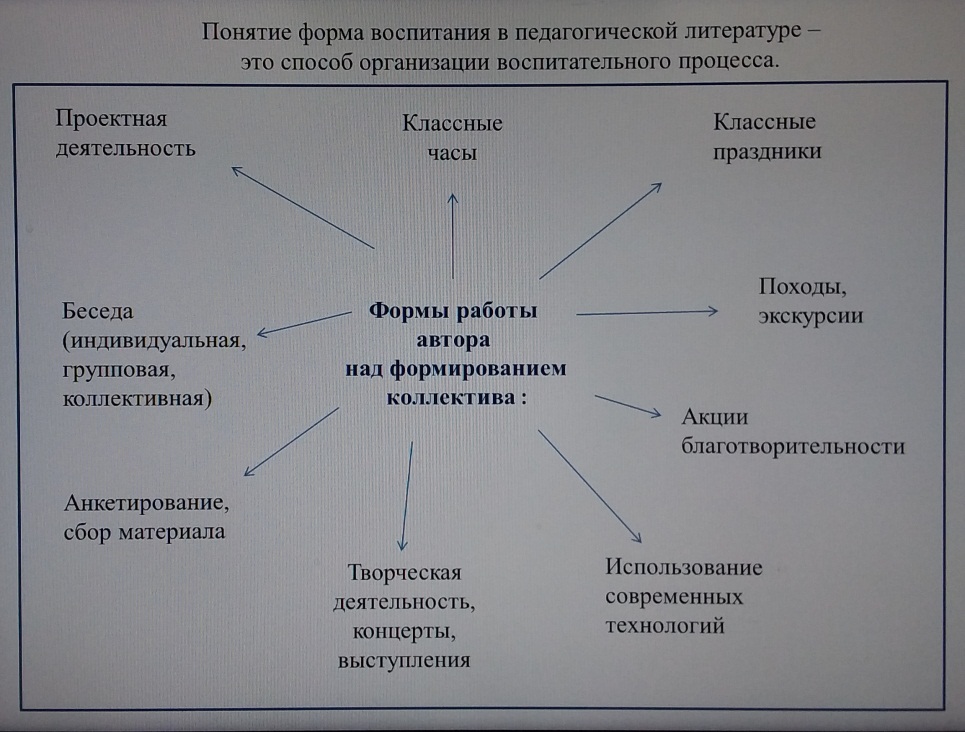 Приложение3Игры, помогающие формировать коллектив1 классСамая простая игра, в ходе которой дети могут познакомиться друг с другом — «Мячик». Суть ее в том, что дети встают в круг, один ребенок получает в руки мяч. Он должен назвать свое имя и передать мячик соседу, а тот тоже представляется и отдает мяч дальше. Так продолжается до тех пор, пока каждый первоклассник не назовет свое имя.Обычно, автор использует зайца (или любую мягкую игрушку).Снежный ком Дети должны называть свои имена в таком порядке: первый ученик говорит, как его зовут, второй ученик повторяет имя первого и добавляет свое, третий — повторяет предыдущие два имя и называет свои и т.д. Постепенно количество имен увеличивается и детям будет трудно воспроизвести всю цепочку. Поэтому при проведении этой игры рекомендуется использовать индивидуальные таблички с именами каждого ребенка.Калейдоскоп именВедущий по очереди называет буквы алфавита. Дети, чье имя начинается с озвученной буквы, должны встать и представиться.Имя – ассоциацияДети располагаются по кругу. Каждый по очереди называет свое имя и добавляет слово, с которым он себя ассоциирует. Можно предложить конкретную тему для таких ассоциаций: цвет, цветок, природные явления и т.д.2 класс«На что похоже настроение». Для ее проведения лучше расположить детей по кругу и предложить продолжить фразу «Мое настроение сегодня похоже на…». Может быть задана определенная тема для сравнения: время года, цвет, цветок, зверь и т.д. Чтобы показать пример ответа, первым высказывается учитель. В конце игры можно провести обсуждение, определить, кто сегодня злится или печалится и почему, а также предложить детям помочь своим одноклассникам улучшить настроение.3 класс«Автопортрет». Детям дается задание нарисовать себя в необычной форме: вместо глаз изобразить то, чем нравится любоваться, вместо рта — любимую пищу, вместо волос — то, о чем любит думать и т.д. После выполнения задания можно устроить выставку картин.4 класс«Живая скульптура». Учитель предлагает первому участнику выйти в центр класса и принять любую позу по его желанию. Потом просит следующего участника присоединиться к нему, тоже выбрав при этом свою позу. Так продолжается, пока все не займут место в общей композиции. После этого можно сделать фотографию скульптуры и предложить детям придумать ей название.Приложение 4АнкетаСведения о ребенке: Ф.И.О. ребенка (полностью)___________________________________________________Дата рождения (число, месяц, год)______________________________________________Национальность:_______________________________________Домашний адрес, телефон__________________________________________________Жилищные условия: число комнат_____, есть ли у ребенка своя комната______Состав семьи: сколько еще детей до 17 лет: имя, текущий возраст_____________________________________________________________________________________________________________________________________________________Состояние здоровья ребенка: нормальное, ослабленное (уточнить причину)______________________________________________________________________________________________________________________________________________________            Склонности ребенка: любимые игры, занятия, что любит делать____________________________________________________________________________________________________________________________________________________Особенности характера: ______________________________________________________________________________________________________________________________________________________Какие учреждения дополнительного образования на сегодняшний день посещает (название), чем занимается, который год _____________________________________________________________________________________________________________________________________________________Сведения о родителях:МАТЬ (Ф.И.О. полностью)____________________________________________________Год рождения:___________________________Образование: среднее, среднее специальное, неполное высшее, высшееМесто работы (название организации, должность, рабочий телефон)_____________________________________________________________________________________________________________________________________________________Мобильный телефон:___________________________ОТЕЦ (Ф.И.О. полностью)____________________________________________________Год рождения:_____________________________________________Образование: среднее, среднее специальное, неполное высшее, высшееМесто работы (название организации, должность, рабочий телефон)______________________________________________________________________________________________________________________________________________________Мобильный телефон:___________________________Состав семьи: полная, неполная (развод, потеря родителя, мать-одиночка)Средний доход: низкий, средний, высокийКто из родителей ученика учился (выпускался) в нашей школе:Укажите, на что обязательно надо обратить внимание учителя в отношении вашего ребенка:Приложение 5Разноцветная неделя в 1 классеЦели:создание благоприятного психологического климата в классе; повышение интереса учащихся к учебной деятельности, к познанию действительности и самого себя, а также выработке самодисциплины и самоорганизации.Задачи:активизация познавательной деятельности учащихся;содействие развитию творческих способностей;выявление талантливых учащихся;формирование умения работать в коллективе;воспитание нравственно-эстетического отношения к миру.План недели.Каждый день дети приходят в одежде заявленного цвета (блузки, рубашки). При отсутствии такой одежды придумывают элементы в виде бантов, заколок, галстуков, ленточек или предметов-игрушек.Каждый день начинается с презентации цвета и обыгрывается в  течение дня. День «синий»: открытие – «Разноцветный тест», мультфильм «Голубой щенок», групповая работа «Новогодний коллаж». День «желто-оранжевый»: Песня «Оранжевая песня», конкурс «Эрудит», мультфильм про лису, на уроке Изо рисуем иллюстрацию к сказке «Колобок», в этот день в столовой детей угостили  апельсинами.День «красный»: Работа в группах (объяснение словосочетаний со словом «красный», беседа о Нарьян-Маре (в переводе с ненецкого «Красный город»), песня «Красный город Нарьян-Мар» в исполнении В.Сюткина, письмо: понятие «красная строка») День «белый»: День совпал с днем Конституции. Белый цвет в одежде – парадный. Мультфильм про новый год (снег). Разговор об Олимпийском флаге в преддверии Олимпиады. Спортивная игра «Олимпийские резервы»День «зеленый»: тест «Растения», КТД «Уход за комнатными цветами», видео-фильм «Береги природу», акция «Ель», итоги недели – вручение грамот и призов.Приложение 6Концерт ко Дню материЗаставка - видеоролик «Мамы с детьми»Фоном звучит музыка Ведущий: Добрый вечер! Мы сегодня собрались, чтобы провести праздник, посвящённый самому дорогому на свете, самому близкому и родному – нашим мамам.Ученик: День матери – это международный праздник. В разных странах он приходится на разные даты. В России в 1998 году президент принял Указ об учреждении Дня матери, который решили отмечать в последнее воскресенье ноября.В: Для каждого человека мама — самый главный человек в жизни. «Мама – это призвание, это сила духа, мудрость, сдержанность». У: Мама – это как Президент - является главнокомандующим, отвечает за продовольствие, безопасность, образование и развитие, чистоту и порядок в доме и за многие другие, незаметные на первый взгляд вопросы. Всем мамам непросто, и они нуждаются в поддержке семьи.В: Это праздник, к которому никто не может быть равнодушным. В этот день хочется сказать слова благодарности всем Матерям, которые дарят детям любовь, добро, нежность и ласку. Тем, кого мы любим за то, что они подарили нам жизнь, за то, что мы видим голубое небо и зелёную траву. Слышим песню жаворонка и знаем вкус мороженого, за ласковое слово, за тёплые руки и добрые песни, которые они пели у нашей колыбели.Песня(3Г) «Солнышко проснется»Ученик. Красивые мамы – на свете вас много,В глаза вы глядите открыто и прямо…В какую бы даль ни звала нас дорога,Нас всех провожают красивые мамы.Мы маме так редко приносим букеты.Но каждый так часто её огорчает…А добрая мама прощает всё это,Красивая мама всё это прощает.Под грузом забот не сгибаясь упрямо,Она выполняет свой долг терпеливо…Красива по- своему каждая мама,Любовью своей материнской красива.Диалог.  Выступают ведущий, девочка и мальчик- Я вот думаю, гадаю,	Для чего детей рожают?Так, ребята, вы не против?Взвесим-ка все за и против!- А зачем тебе все это?- Для конкретного ответа!К взрослой жизни подготовка…- Ты придумал это ловко!- Да за маму мне обидно,От проблем житья не видно.- Да… от нас проблем немало…Не простая должность – мама.Как бы было легче ейБез таких, как мы, детей.- Фу! Какая ерунда!Скучно будет ей тогда!Да и в старости компотКто в стакане принесет?Вот представь себе теперьМаму вовсе без детей!- Дома – тихо…чистота… Красота!- И пустота! Дом – уютный, но пустой!Без детей он не живой!- Но зато скажу я прямо,Славно отдыхает мама.Не придется ей опятьВсе уроки проверять,За детей решать задачки,Сочинение писать,За различные проделкиТо ругать, то наказать,Кухня, ужин, постирушки,Снова собирать игрушки.Не жалея нервных клеток,Загонять в постели деток!- И услышать, засыпая…Ты красивая такая,Честно-честно говорю,Мама, я так тебя люблю!..- Да… гм-гм.. звучит красиво…А такая перспектива?-Только вырастил детей…Выдал замуж поскорей…Отдохнуть теперь хотите?Вот вам внуки! Получите!- Ну и что? Опять играйся.На бабулю откликайся,Сели, встали, побежали,Вновь игрушки все собрали,Тренировка у плиты,Воз домашней суеты…- Да зачем им жизнь такая?- Аэробика сплошная!Торопись, чтоб все успеть.Даже некогда стареть.- Нет! Я, все же, сомневаюсь,Столько нервов и забот!Я все больше убеждаюсь:Дети – хлопотный народ.Надо долго их растить, И воспитывать, учить,По ночам не досыпать,День и ночь переживать,Заболели – полечить,Провинились – отлупить,И в учебе помогать, И кормить, и наряжать…- Трудность в чем? Не понимаю!Я же кукол наряжаю!- Ну, сравнила! Во – дает!-  Дети – хлопотный народ!Но зато для мамыВсех важней, скажу я прямо.Мамам  - в детях продолженье.И почет, и уваженье!И огромная любовь.- И забота вновь и вновь…- Так мой друг, спокойствие!Заботы – в удовольствие!Пока деток воспитаешьНи на миг не заскучаешь.- Д-а-а-а, добился я ответа – Смысл жизни видно в этом.- Смысл жизни видно в том,Чтоб детишек полный дом!Каждой маме по ребенку!Ну, а лучше сразу два!- Чтоб у мамочки от скукиНе болела голова!Учитель: Материнство само по себе -  целый мир. Счастье матери – это счастье её детей. Прошу подняться на сцену: (список многодетных мам). Вам заслуженные аплодисментыПесня «Мамочка» 3ВВ:Нас куда-то уносит стремительный век,В суете, мы порой забываем о том,Что мама – не фундамент, она - человек,Человек, на котором держится дом.  У: Встречайте, для вас поют учащиеся   3Б классаПесня про мамуВ: Милые мамы, вас поздравляют ваши дети. Стихи….У:Мама долго хлопотала:
Все дела, дела, дела…
Мама за день так устала,
На диване прилегла.Я ее не буду трогать,
Только возле постою.
Пусть поспит она немного -
Я ей песенку спою.К маме стану я поближе -
Очень я ее люблю!
Жалко только, что не слышит
Мама песенку мою.Нету песенки чудесней.
Может, спеть погромче мне,
Чтобы маме эту песню
Слышно было и во сне?Песня 3А класса «Лягушачий джаз»Дети говорят из зала, повернувшись к мамам с выражением по очереди:3А-Дорогие наши мамы! Пусть ваши лица устают только от улыбок, а руки от букетов цветов. 3Б-Любимые, мамы, пусть ваши дети будут послушны, а мужья внимательны! 3В-Мамочки, пусть ваш домашний очаг украшают уют, достаток, любовь.3Г- И чтобы никогда, нигде и никто не терял маму. танецВ:Не обижайте матерей,
На матерей не обижайтесь.
Перед разлукой у дверей
Нежнее с ними попрощайтесь.

И уходить за поворот
Вы не спешите, не спешите,
И ей, стоящей у ворот,
Как можно дольше помашите.

Вздыхают матери в тиши,
В тиши ночей, в тиши тревожной.
Для них мы вечно малыши,
И с этим спорить невозможно.

Так будьте чуточку добрей,
Опекой их не раздражайтесь,
Не обижайте матерей.
На матерей не обижайтесь.

Они страдают от разлук,
И нам в дороге беспредельной
Без материнских добрых рук –
Как малышам без колыбельной.

Пишите письма им скорей
И слов высоких не стесняйтесь,
Не обижайте матерей,
На матерей не обижайтесь.
Виктор ГинДорогие мамы, мы ждем вас в нашей гостеприимной школе снова и снова, и очень надеемся, что сегодня нам удалось подарить вам несколько замечательных мгновений в Ваш праздник!У: На этом наш концерт подошел к концу, мы желаем Вам всего самого наилучшего! До новых встреч!«Мы желаем счастья вам…»Приложение 7Классный час -  «Край, в котором я живу»Родина… Родина… Тропы оленьи.Родина… В сопках родное селенье.Дома выбегают к студеному морю…Есть лучше места в этом мире – не спорю, -Есть звезды иные, есть скалы покруче,Есть в небе другие, высокие тучи.А здесь – ни березки… Лишь травы сухиеРастут, просоленные яростным ветром,У моря окраина милой РоссииПоследним лежит на песке километром…Так что же, скажите мне, что в ней такое?Иль чудо, быть может, таится само в ней?Я трогаю землю шершавой рукою…Все это зовется любовью сыновьей.Тема классного часа: «Край, в котором я живу»Цель: обобщить знания о родном крае, познакомиться с новой информацией, развивать интерес к малой родине, воспитывать любовь к родному краю, бережное отношение к окружающему.Малая родина. Как вы понимаете эти слова?Так мы называем свою землю, где родились, где сейчас живем, где трудятся ваши родители. Наш край – это родной дом и его окрестности, село, город. Наш край – Ненецкий автономный округ.Справка: НАО образован 15 июля 1929 года с центром в селе Тельвисочное. С 1932 года окружной центр из Тельвиски был перенесен в рабочий поселок Нарьян-Мар, который с 1935 года приобрел статус города.Округ имеет свою символику, свой герб, флаг.Флаг НАО (принят 25 сентября 2003 года)– полотнище, разделенное на 3 неравных полосы – белая, синяя и зеленая. Синяя полоса ограничена вверху орнаментом в традициях культуры народов Севера. Белый цвет символизирует чистоту, покой, первозданность. Синий – символ постоянства, бесконечности. Зеленый – молодости, надежды, жизненной энергии.ГербПринят в 2007 году. В изображении герба использованы 3 цвета: серебряный обозначает Северную чистоту и снег; зеленый – летнюю тундру; лазоревый символизирует реку Печору. В верхней части – вершина чума, в нижней – оленьи рога, а в центре – изображение пламени, символа тепла, света, уюта и энергии и природных богатств округа – нефти и газа. Над гербовым щитом – золотая земельная корона, которая указывает на государственный статус Ненецкого округа как субъекта РФ. По краям – орденские ленты, показывающие заслуги округа: орден Дружбы народов (1972), орден Трудового Красного Знамени (1979)Какую дату будет отмечать округ в этом году?Давайте посмотрим на округ, на наш северный край глазами географа:Карта (адм.-пол.) ( у каждого на столе). НАО расположен на северо-востоке европейской территории России за Северным полярным кругом. В состав округа входят острова Колгуев, Вайгач, Долгий и другие прилежащие острова.По карте назовите наших соседей.Округ соседствует на юге и западе с Архангельской областью и Коми республикой, на востоке – с Ямало-Ненецким округом.Омывается водами Белого, Баренцева и Карского морей. На территории нашего края огромное количество озер и рек, таких как Вижас, Ома, Снопа, Пеша, Индига, Черная, Кара, но главная из них река Печора. Длина ее 1809 км. (Длиннее, чем Северная Двина). Печора берет начало в Уральских горах и впадает в Баренцево море.Окружной центр – город Нарьян-Мар, который тесно связан с жизнью расположенных в окрестностях, сел, поселков и деревень:Какие населенные пункты вам известны?Андег, Красное, Макарово, Тельвиска, Устье, Хонгурей, Каменка, Лабожское, Великовисочное, Тельвиска, Хорей-Вер, Харута и другие.По данным на 1.01 2006 года на территории нашего края проживает чуть более 42,3 тысяч человек. 75 национальностей и народностей: русские, ненцы, коми, украинцы, белорусы и другие.  Общая площадь округа – 176,7 тысяч км2. Много это или мало? Для сравнения: площадь Архангельской области – 587,4 тысяч км2; Коми республики – 415,9; Ямало-Ненецкий округ – 750,3ДиаграммаЧто вы скажете, сравнив эти площади?В сравнении с соседними территориями площадь нашего края не так велика, но при этом на его площади свободно могли бы разместиться Бельгия, Голландия и Португалия.ДиаграммаКарта (физическая, на доске): Найдите местонахождение округа.Территория округа расположена на северо-восточной окраине Восточно-Европейской равнины. Следовательно, рельеф имеет равнинный характер со сглаженными холмами и заболоченными низменностями.Почему территория края сильно заболочена и имеет большое количество озер?Округ богат месторождениями природного газа и нефти, что очень важно для добывающей промышленности.  В восточной части округа имеются залежи каменного угля. Встречаются проявления марганца, никеля, меди, золота. Открыты месторождения агатов. В округе разведано более 80 месторождений строительных материалов: камня, песка, гравия, глины.ДиаграммаКакие природные зоны встречаются на территории края?Какая зона преобладает?Преобладающая часть территории нашего края расположена в зоне тундры (76,6 %), 15,4 % - лесотундра, 8 % - северная тайга (юго-запад)Вспомните климатические условия тундровой зоны.Это суровость. Холодная продолжительная зима, до 50° мороза, короткое прохладное лето. Круглый год дуют сильные ветры, а зимой свирепствует пурга. Под плотным слоем снега – замерзшая земля. Как ее называют? Даже летом она оттаивает только на 10-50 см, а ниже вечная мерзлота. Но при этом зимой возможны оттепели, а летом – заморозки. Отдых для глазТундра в переводе с финского языка означает «бесплодная» или «враждебная». Так ли это на самом деле?Давайте вспомним, что там растет и кто там живет.Тундра сурова зимней порою,Холодные ветры пути заметают.Давайте послушаем мы и узнаем,Что же на этой земле прорастает.Тундра весною красива, как сказка.Низкие травы радуют глаз.Я приглашаю ботаника Юлю,Для нас приготовила Юля рассказ!Рассказ ботаникаДля всего живого условия в тундре очень суровые. Поэтому растительный мир не очень разнообразен. В тундре растут мхи и лишайники. Олений лишайник или ягель служит северным оленям основной пищей. Растет пушица, осока, багульник, можжевельник, карликовая березка, карликовая ива.  Из ягод: морошка, голубика, водяника, брусника, черника. Все растения низкорослые. Как вы думаете, почему?В лесотундре преобладает ель, реже сосна, береза, лиственница. Из ягодных: черная и красная смородина, жимолость, шиповник, редко малина.Лиственница – хвойное дерево. Чем она отличается от своих хвойных родственников?На территории округа встречается более 100 видов грибов: сыроежки, моховики, подберезовики, подосиновики, белые, рыжики, волнушки и другие.Чтобы выжить в суровых условиях тундры, многие растения имеют мелкие листья, густое оперение нижней части листьев, узкие листья. Почти все растения многолетние, много вечнозеленых. Растения тундры растут медленно, ягель за год прибавляет 1-3 мм. Природа тундры очень ранима. Поэтому к ней нужно особенно бережно относиться. Некоторые растения занесены в Красную книгу.Кто живет?Взгляд зоолога на наш крайПрослушайте мой рассказ внимательно, затем попробуйте создать дерево, корень которого «Животные». (Числа отражать не обязательно) На территории округа встречается более 30 видов млекопитающих, 160 видов птиц, из которых 20 видов зимуют здесь у нас. В реках и озерах более 30 видов рыб, из них проходные: семга, омуль; полупроходные: нельма, сиг, ряпушка и местные: щука, язь, сорога, окунь, налим, пелядь, хариус, зельдь и другие. В прибрежных морях около 80 видов рыб: навага, камбала, сельдь, сайка, корюшка и другие.Огромное количество кровососущих насекомых: комары, мошка, оводы.Проверка. Создаю дерево на доске:Все эти животные приспособились к суровым условиям, в которых живут. Об их особенностях мы уже с вами говорили на предыдущих уроках, смотрели иллюстрации, были в музее. Задание: по внешнему виду догадайтесь, что это за животное и впишите название в кроссворд. Работаем в паре.Проверка по цепочке. отдыхВы получили информацию о нашем крае от меня, от ботаника. А где самостоятельно еще можно найти интересующий вас материал?Выставка книг посвящена нашему округу. В них вы можете найти различную информацию о нашем крае…(перечислить) С энциклопедией мы поработаем, если позволит время. Много литературы и о городе Нарьян-Маре, о людях, живущих и работающих здесь, о достопримечательностях города, об его истории. Как переводится с ненецкого языка название города? Красный город, красивый город. Вы согласны с этим?Что здесь было?Клюква да морошка…А теперь на берегу рекиНовые дома растут без счетаВетру и морозу вопреки.Городу, в котором мы родились, живем и учимся можно и нужно посвятить не один урок. А сейчас проверим, насколько вы были внимательны, насколько информированы. Приготовьте листочки, отвечаем на мои вопросы.Год образования округаАдминистративный центр Ненецкого округа до 1932 годаПеречислите цвета, использованные на флаге округаСоседние территории нашего краяМоря, омывающие нашу территориюВ какое море впадает река ПечораКакими полезными ископаемыми богат наш крайКакие растения встречаются в тундровой зонеОкружной центр Ненецкого округа Если есть время – работа по энциклопедии группой (4 человека)Если нет – итог: понравился ли классный час? Чему был посвящен? Оценить работу детей (ботаника, зоолога). Какие вопросы возникли, о чем бы хотелось узнать подробнее.Приложение 8Методика А.Н. Лутошкина «Какой у нас коллектив»Цель: определить степень удовлетворенности учащихся своим коллективом.Ход проведения.Школьникам предлагаются характеристики различных уровней развития коллектива по А.Н. Лутошкину: «Песчаная россыпь», «Мягкая шина», «Мерцающий маяк», «Алый парус», «Горящий факел»«Песчаная россыпь»Присмотритесь к песчаной россыпи - сколько песчинок собрано вместе, и в то же время каждая из них сама по себе. Налетит слабый ветерок и отнесет часть песка в сторону, рассыплет по площадке. Дунет ветер посильнее - и не станет россыпи.Бывает так и в группах людей. Там тоже каждый как песчинка: вроде все вместе, и в то же время каждый отдельно. Нет того, что «сцепляло» бы, соединяло людей. Здесь люди или еще мало знают друг друга, или просто не решаются, а может быть, и не желают пойти навстречу друг другу. Нет общих интересов, общих дел. Отсутствие твердого, авторитетного центра приводит к рыхлости, рассыпчатости группы.Группа эта существует формально, не принося радости и удовлетворения всем, кто в нее входит.«Мягкая глина»Известно, что мягкая глина - материал, который сравнительно легко поддается воздействию, и из него можно лепить различные изделия. В руках хорошего мастера а таким в группе, классе, ученическом коллективе может быть командир или организатор дела - этот материал превращается в искусно изготовленный сосуд, в прекрасное изделие. Но он может остаться простым куском глины, если к нему не приложить усилий. Когда мягкая глина оказывается в руках неспособного человека, она может принять самые неопределенные формы.В группе, находящейся на этой ступени, заметны первые усилия по сплочению коллектива, хотя они и робки, не все получается у организаторов, нет достаточного опыта совместной работы.Скрепляющим здесь звеном еще являются нормальная дисциплина и требования старших. Отношения разные - доброжелательные, конфликтные. Ребята по своей инициативе редко приходят на помощь друг другу. Существуют замкнутые приятельские группировки, которые мало общаются друг с другом, нередко ссорятся. Подлинного мастера - хорошего организатора пока нет или ему трудно проявить себя, так как по-настоящему его некому поддержать.«Мерцающий маяк»В штормовом море маяк и опытному, и начинающему мореходу приносит уверенность: курс выбран правильно, «так держать». Заметьте, маяк горит не постоянно, а периодически выбрасывает пучки света, как бы говоря: «Я здесь, я готов прийти на помощь».Формирующийся коллектив озабочен тем, чтобы каждый шел верным путем. В таком ученическом коллективе преобладает желание трудиться сообща, помогать друг другу, бывать вместе. Но желание - это еще не все. Дружба, товарищеская взаимопомощь требует постоянного горения, а не одиночных, пусть даже частых вспышек. В группе есть на кого опереться. Авторитетны «смотрители» маяка, те, кто не даст погаснуть огню, организаторы, актив.Группа заметно выделяется среди других групп своей индивидуальностью. Однако ей бывает трудно до конца собрать свою волю, найти во всем общий язык, проявить настойчивость в преодолении трудностей, не всегда хватает сил подчиниться коллективным требованиям у некоторых членов группы. Недостаточно проявляется инициатива, не столь часто вносятся предложения по улучшению дел не только в своем коллективе, но и в том более значительном коллективе, в который он, как часть, входит. Мы видим проявление активности всплесками, да и то не у всех.«Алый парус»Алый парус - это символ устремленности вперед, неуспокоенности, дружеской верности, преданности своему долгу. Здесь действуют по принципу «один за всех, и все за одного». Дружеское участие и заинтересованность делами друг друга сочетаются с принципиальностью и взаимной требовательностью. Командный состав парусника - знающие и надежные организаторы, авторитетные товарищи. К ним обращаются за советом, помощью, и они бескорыстно оказывают ее. У большинства членов «экипажа» проявляется чувство гордости за свой коллектив; все переживают горечь, когда их постигают неудачи. Коллектив живо интересуется, как обстоят дела в других коллективах, например, в соседних. Бывает, что приходят на помощь, когда их об этом попросят.Хотя коллектив и сплочен, но бывают моменты, когда он не готов идти наперекор бурям и ненастьям. Не всегда хватает мужества признать свои ошибки сразу, но постепенно положение может быть исправлено.«Горящий факел»Горящий факел - это живое пламя, горючим материалом для которого являются тесная дружба, единая воля, отличное взаимопонимание, деловое сотрудничество, ответственность каждого не только за себя, но и за весь коллектив. Да, здесь хорошо проявляются все качества коллектива, которые мы видели на ступени «Алый парус». Но это не все.Светить можно и для себя, пробираясь сквозь заросли, поднимаясь на скалы, спускаясь в ущелья, проторяя первые тропы. Но разве можно чувствовать себя счастливым, если рядом кому-то трудно, если позади тебя коллективы, группы, которым нужна твоя помощь и твоя крепкая рука? Настоящий коллектив - тот, где бескорыстно приходят на помощь, делают все, чтобы принести пользу людям, освещая, подобно легендарному Данко, жаром своего сердца дорогу другим.                        Учащиеся оценивают уровень развития своего коллектива. На основании ответов педагог может определить по пятибалльной шкале степень их удовлетворенности своим классом, узнать, как оценивают школьники его сплоченность, единство. Вместе с тем удается выявить тех учащихся, которые недооценивают или переоценивают (по сравнению со средней оценкой) уровень развития коллективистских отношений, довольных и недовольных ими. СоциометрияЦель: изучить состояние эмоционально-психологических отношений в детской общности и положение в них каждого ребенка.Необходимо для проведения. Каждый учащийся должен иметь бланк со следующим текстом: Ф.И.Ответь, пожалуйста, на следующие вопросы:Если бы у тебя была возможность пригласить кого-либо из учащихся своего класса к себе на день рождения, то кого ты пригласил(а) бы? (Укажи 3 фамилии этих людей, начиная с самого предпочтительного).А кого пригласил(а) бы на день рождения в последнюю очередь? (Укажи 3 фамилии этих людей, начиная с самого неприятного).Кому ты доверяешь свою тайну? (Укажи 3 фамилии этих людей).Кому никогда не доверишь свою тайну? (Укажи 3 этих людей).Ход проведения. Исследователь задает поочередно 4 вопроса, которые являются критериями выбора (2 положительных и 2 отрицательных выбора). Каждый из испытуемых, отвечая на них, записывает на бланке ниже предлагаемого вопроса фамилии трех человек, которым он отдает свои выборы. При этом первым указывается тот учащийся, кому испытуемый отдает свои наибольшие симпатии (антипатии - при отрицательных критериях-вопросах), затем записываются фамилии тех, кому отдается предпочтение во вторую и третью очередь. При ответе на разные вопросы фамилии выбранных учащихся могут повторяться (об этом следует сказать испытуемым). После выполнения задания исследователь и испытуемые должны проверить, названы ли после каждого вопроса фамилии трех человек. Правильное выполнение задания облегчает обработку результатов эксперимента.Обработка и интерпретация полученных данных. На основании полученных результатов составляется социометрическая матрица.        Она состоит: по вертикали - из списка фамилий учащихся, расположенных в алфавитном порядке и сгруппированных по половому признаку; по горизонтали из номеров, под которыми испытуемые обозначены в списке.Напротив фамилии каждого испытуемого заносятся данные о сделанных им выборах. Например, если Александров П. отдал свой первый выбор в эксперименте по первому критерию Иванову С., то цифра 1 ставится на пересечении первой строки и второго столбца. Второй выбор Александров отдал Петрову Д., поэтому цифра 2 записывается в квадрате на пересечении первой строки и третьего столбца. Если испытуемые сделали взаимные выборы, то соответствующие цифры этих выборов обводятся кружочками. Внизу матрицы подсчитывается количество выборов, полученных каждым испытуемым (по вертикали сверху вниз), в том числе и взаимных выборов. Таким же образом составляется матрица отрицательных социометрических выборов.В зависимости от количества полученных социометрических положительных выборов можно классифицировать испытуемых на 5 статусных групп.Классификация испытуемых по итогам социометрического эксперимента:Статусная группаКоличество полученных выборов«Звезды»        В два раза больше, чем среднее число полученных одним испытуемым выборов.«Предпочитаемые»В полтора раза больше, чем среднее число полученных одним испытуемым выборов«Принятые»Равно  или  несколько  больше  (меньше) среднего числа полученных одним испытуемым выборов«Непринятые»В полтора раза меньше, чем среднее число полученных одним испытуемым выборов«Отвергнутые»Равно нулю или в два раза меньше, чем число полученных одним испытуемым выборовуровеньНазвание мероприятиярезультат2013 год2013 годШкольная спортивная эстафета «Веселые старты» в рамках Дня Здоровья - 2013Грамота 1 «г» классу – победителю соревнований2013 годШкольный спортивный праздник «Семья-дружба-спорт!», номинация «Точная семья»Грамота семье Б.  1 «Г» класса - победителю2014 годШкольный, 1ГШкольный фестиваль военно-патриотической песни «Виктория»УчастиеШкольный, 1ГКонкурс «Самая классная экологическая урна» в номинации «Самая красочная урна»победительШкольный, 1ГНоминация «Самый активный класс» по итогам 2013-2014 учебного годаПобедительШкольный, 2ГСпортивные соревнования «Веселые старты»2 место2015 годШкольный, 2ГНоминация «Благотворительность» по итогам Ярмарки семейного творчества, посвященной 70-летию Великой Победы и 80-летию города Нарьян-МарапобедительШкольный, 3ГВикторина «Математика в гостях у сказки», в рамках предметной недели математики среди учащихся начальной школыПобедительШкольный, 3ГПервенство школы среди 3-х классов в подвижной игре «Снайпер»1 место2016 годШкольный, 3ГШкольный конкурс-фестиваль талантов «Звезды четвертой» - 2016 в номинации «Танцевальное искусство, группа»ПризерШкольный, 3ГИгра «космический рейс», посвященная 55-летию первого полета человека в космос1 местоШкольный, 3ГНоминация «Благотворительность» по итогам благотворительной Ярмарки семейного творчества, посвященной 55-летию со дня первого полета человека в космосПризерШкольный, 3ГНоминация «Самый активный класс» по итогам 2015-2016 учебного годапобедительШкольный, 4ГСпортивное соревнование «Зоологические забеги», проводимое в рамках Дня здоровьяУчастиеШкольный, 4ГСпортивный праздник «Быстрые, ловкие, смелые»УчастиеШкольный, 4ГИгра по станциям «Я люблю НАО»1 место2017 годрегиональный, 4ГМежшкольный фестиваль инсценированной песни «О героях былых времен»Победитель в номинации «В единстве – сила»Школьный, 4ГШкольный этап соревнований «Безопасное колесо – 2017»1 местоШкольный, 4ГКонкурсная программа, посвященная Дню защитника Отечества1 местоШкольный, 4ГШкольное спортивное мероприятие, посвященное 23 февраля «А ну-ка, парни!»2 местоШкольный, 4ГИнтеллектуальная игра «Поле чудес. Космос»1 местоШкольный, 4ГИнтеллектуальная игра «Математический бой»1 местоШкольный, 4ГНоминация «Благотворительность» по результатам Ярмарки семейного творчества «Наши руки не для скуки» победительШкольный, 4ГШкольная выставка рисунков, посвященная Всемирному Дню здоровья, «Мы за ЗОЖ»участиеШкольный, 4ГНоминация «Самый активный класс» по результатам внеурочной деятельности за 2016-2017 учебный годПобедительШкольный, 4ГТрадиционная благотворительная ярмарка семейного творчества «Наши руки не для скуки»участиеШкольный, 4ГШкольный фестиваль военно-патриотической песни «Виктория»УчастиеДеньЦвет1Синий2Желто-оранжевый3Красный и его оттенки4Белый5зеленый